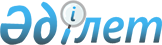 О внесении изменений в решение Казталовского районного маслихата от 24 декабря 2020 года №58-12 "О бюджете Карасуского сельского округа Казталовского района на 2021-2023 годы"Решение Казталовского районного маслихата Западно-Казахстанской области от 22 апреля 2021 года № 5-12. Зарегистрировано Департаментом юстиции Западно-Казахстанской области 22 апреля 2021 года № 7018
      В соответствии с Бюджетным кодексом Республики Казахстан от 4 декабря 2008 года, Законом Республики Казахстан от 23 января 2001 года "О местном государственном управлении и самоуправлении в Республике Казахстан", Казталовский районный маслихат РЕШИЛ:
      1. Внести в решение Казталовского районного маслихата от 24 декабря 2020 года №58-12 "О бюджете Карасуского сельского округа Казталовского района на 2021-2023 годы" (зарегистрированное в Реестре государственной регистрации нормативных правовых актов №6615, опубликованное 2 января 2021 года в Эталонном контрольном банке нормативных правовых актов Республики Казахстан) следующие изменения:
      пункт 1 изложить в следующей редакции:
      "1. Утвердить бюджет Карасуского сельского округа на 2021-2023 годы согласно приложениям 1, 2 и 3 соответственно, в том числе на 2021 год в следующих объемах:
      1) доходы – 27 726 тысяч тенге:
      налоговые поступления – 1 115 тысяч тенге;
      неналоговые поступления – 0 тенге;
      поступления от продажи основного капитала – 0 тенге;
      поступления трансфертов – 26 611 тысяч тенге;
      2) затраты – 27 936 тысяч тенге;
      3) чистое бюджетное кредитование – 0 тенге:
      бюджетные кредиты – 0 тенге;
      погашение бюджетных кредитов – 0 тенге;
      4) сальдо по операциям с финансовыми активами – 0 тенге:
      приобретение финансовых активов – 0 тенге;
      поступления от продажи финансовых активов государства – 0 тенге;
      5) дефицит (профицит) бюджета – -210 тысяч тенге; 
      6) финансирование дефицита (использование профицита) бюджета – 210 тысяч тенге:
      поступление займов – 0 тенге;
      погашение займов – 0 тенге;
      используемые остатки бюджетных средств – 210 тысяч тенге.";
      приложение 1 к указанному решению изложить в новой редакции согласно приложению к настоящему решению.
      2. Временно исполняющиму обязанности руководителя аппарата Казталовского районного маслихата (Б.Мусин) обеспечить государственную регистрацию данного решения в органах юстиции.
      3. Настоящее решение вводится в действие с 1 января 2021года. Бюджет Карасуского сельского округа на 2021 год
					© 2012. РГП на ПХВ «Институт законодательства и правовой информации Республики Казахстан» Министерства юстиции Республики Казахстан
				
      Председатель сессии

Г. Даулетова

      Секретарь маслихата

С. Мулдашев
Приложение
к решению Казталовского
районного маслихата
от 22 апреля 2021 года №5-12Приложение 1
к решению Казталовского
районного маслихата
от 24 декабря 2020 года №58-12тысяч тенге
Категория
Категория
Категория
Категория
Категория
Сумма
Класс
Класс
Класс
Класс
Сумма
Подкласс
Подкласс
Подкласс
Сумма
Специфика 
Специфика 
Сумма
Наименование
Сумма
1) Доходы
27726
1
Налоговые поступления
1115
04
Hалоги на собственность
1115
1
Налоги на имущество
20
3
Земельный налог
45
4
Hалог на транспортные средства
1050
2
Неналоговые поступления
0
06
Прочие неналоговые поступления
0
1
Прочие неналоговые поступления
0
3
Поступления от продажи основного капитала
0
4
Поступления трансфертов
26611
02
Трансферты из вышестоящих органов государственного управления
26611
3
Трансферты из районного (города областного значения) бюджета
26611
Функциональная группа
Функциональная группа
Функциональная группа
Функциональная группа
Функциональная группа
Сумма
Функциональная подгруппа
Функциональная подгруппа
Функциональная подгруппа
Функциональная подгруппа
Сумма
Администратор бюджетных программ
Администратор бюджетных программ
Администратор бюджетных программ
Сумма
Программа
Программа
Сумма
Наименование
Сумма
2) Затраты
27936
01
Государственные услуги общего характера
21179
1
Представительные, исполнительные и другие органы, выполняющие общие функции государственного управления
21179
124
Аппарат акима города районного значения, села, поселка, сельского округа
21179
001
Услуги по обеспечению деятельности акима города районного значения, села, поселка, сельского округа
21179
07
Жилищно-коммунальное хозяйство
6281
3
Благоустройство населенных пунктов
6281
124
Аппарат акима города районного значения, села, поселка, сельского округа
6281
008
Освещение улиц в населенных пунктах
1321
009
Обеспечение санитарии населенных пунктов
4500
011
Благоустройство и озеленение населенных пунктов
460
12
Транспорт и коммуникации
476
1
Автомобильный транспорт
476
124
Аппарат акима города районного значения, села, поселка, сельского округа
476
013
Обеспечение функционирования автомобильных дорог в городах районного значения, селах, поселках, сельских округах
476
3) Чистое бюджетное кредитование
0
Бюджетные кредиты
0
Категория
Категория
Категория
Категория
Категория
Сумма
Класс
Класс
Класс
Класс
Сумма
Подкласс
Подкласс
Подкласс
Сумма
Специфика
Специфика
Сумма
Наименование
Сумма
5
Погашение бюджетных кредитов
0
Функциональная группа
Функциональная группа
Функциональная группа
Функциональная группа
Функциональная группа
Сумма
Функциональная подгруппа
Функциональная подгруппа
Функциональная подгруппа
Функциональная подгруппа
Сумма
Администратор бюджетных программ
Администратор бюджетных программ
Администратор бюджетных программ
Сумма
Программа
Программа
Сумма
Наименование
Сумма
4) Сальдо по операциям с финансовыми активами
0
Приобретение финансовых активов
0
Категория
Категория
Категория
Категория
Категория
Сумма
Класс
Класс
Класс
Класс
Сумма
Подкласс
Подкласс
Подкласс
Сумма
Специфика
Специфика
Сумма
Наименование
Сумма
6
Поступления от продажи финансовых активов государства
0
5) Дефицит (профицит) бюджета
-210
6) Финансирование дефицита (использование профицита) бюджета
210
7
Поступления займов
0
Функциональная группа
Функциональная группа
Функциональная группа
Функциональная группа
Функциональная группа
Сумма
Функциональная подгруппа
Функциональная подгруппа
Функциональная подгруппа
Функциональная подгруппа
Сумма
Администратор бюджетных программ
Администратор бюджетных программ
Администратор бюджетных программ
Сумма
Программа
Программа
Сумма
Наименование
Сумма
16
Погашение займов
0
Категория
Категория
Категория
Категория
Категория
Сумма
Класс
Класс
Класс
Класс
Сумма
Подкласс
Подкласс
Подкласс
Сумма
Специфика
Специфика
Сумма
Наименование
Сумма
8
Используемые остатки бюджетных средств
210